Cell Stations Lab Links/QR CodesStation 1http://www.ck12.org/biology/Prokaryotic-and-Eukaryotic-Cells/lesson/Prokaryotic-and-Eukaryotic-Cells/?referrer=featured_content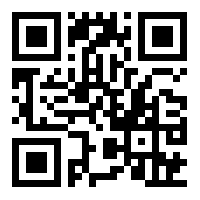 http://www.microscopemaster.com/eukaryotes.html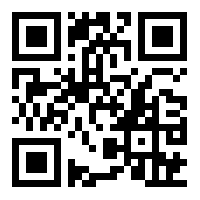 http://www.ck12.org/biology/Prokaryotic-and-Eukaryotic-Cells/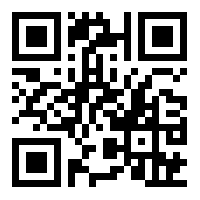 Station 2http://www.ck12.org/life-science/Organelles-in-Life-Science/lesson/Organelles/?referrer=featured_content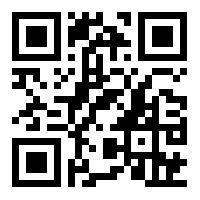 https://www.filamentgames.com/cell-command-lesson-2-major-cell-organelles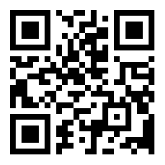 http://waynesword.palomar.edu/lmexer1a.htm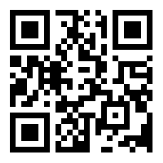 http://www.ck12.org/life-science/Organelles-in-Life-Science/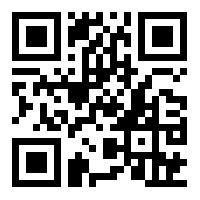 Station 3http://biology.about.com/od/cellbiology/ss/Animal-Cells-vs-Plant-Cells.htm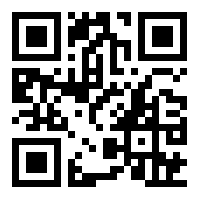 Station 4http://www.diffen.com/difference/Animal_Cell_vs_Plant_Cell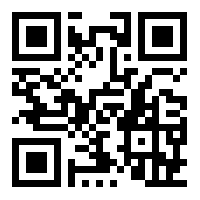 